	                Town of North Stonington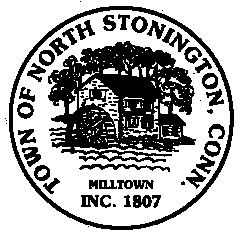 			              Board of Selectmen Meeting	                                  New Town Hall Conference Room				               May 23, 2017				                   7:00 PMMINUTESCall to Order/ Roll Call-First Selectman Murphy called the meeting to order at 7:00 PM with Selectman Donahue and Selectman Mullane.2.    Pledge of Allegiance3.    Wintechog Hill property Conceptual Plan-Juliet Hodge Planning Development        and Zoning Enforcement Officer provided options to consider for housing        sizes, open space, etc.  The Selectmen Murphy motioned to asked for a formal         proposal from Milone, and MacBroom for formal conceptual plan seconded by        Selectman Donahue, carrying.  3-0.4.    North Stonington Ambulance Association-First Selectman Murphy presented a letter from the CT Department of Emergency Management notifying the town of our lack of an emergency plan.  A general discussion and questions about Board of Directors for Ambulance Association, when they meet, contract, etc.  The Town a signed agreement and forwarded but NSAA officers did not execute.  Other questions on resignations from current officers to allow reorganization.  First Selectman Murphy will contact the State liaison for North Stonington for information.5.    Administration and Finance Officer Job Description-Draft provided to Selectmen for input.  Will send to Government Committee and BOF for information.6.    Board and Commission Appointments		Economic Development Commission-Tabled			George Tattersall			Barbara Campagna		Cemetery Committee Reappointments-A motion was made by Selectman Donahue and seconded by First Selectman Murphy to reappoint the following members of the Cemetery Committee, carrying 3-0			Thurlow Coats	May 23, 2021			Michael Dibble	May 23, 2019			William Peterson	May 23, 2019			Paul Ames		May 23, 20237.    Plan of Conservation and Development (POCD) Action Plan-Tabled8.	Budget Discussion-First Selectman Murphy presented a list of possible cuts to the proposed FY 2017-18 budget in order to meet the Board of Finance’s requested $132,000 cuts.  The LoCIP expense was removed from the proposed budget and various cuts were restored.  They was no formal motion but the Board members concurred with recommendations.9.    Correspondence10.    Minutes-A motion was made by Selectman Donahue and seconded by        Selectman Murphy to approve the minutes of May 9, 2017, carrying.  3-011.   Public Comments and Questions12.   Adjournment-9:37 PM